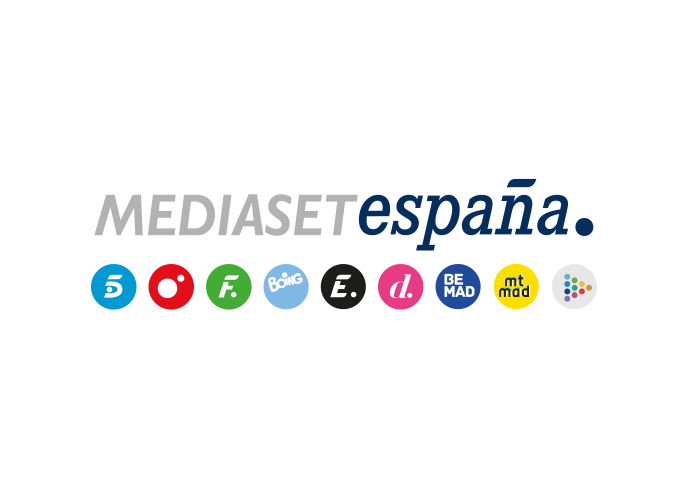 Madrid, 7 de junio de 2019La clasificación para la Euro 2020 se juega en Cuatro y Be MadMañana sábado, las selecciones de Croacia y Gales se enfrentarán en Be Mad (15:00h.), mientras que Cuatro ofrecerá el choque entre Turquía y Francia (20:45h.).Este martes Be Mad emitirá el encuentro Azerbaiyán-Eslovaquia (18:00h.) y Cuatro el Bélgica-Escocia (20:45h.).La clasificación para la Euro UEFA 2020 se sigue jugando en Mediaset España: mañana sábado a las 20:45 horas, Cuatro emitirá el encuentro entre Turquía y Francia. El combinado turco recibe a la actual Campeona del Mundo, liderada por Kylian Mbappé, Antoine Griezmann y Raphaël Varane. Previamente, a las 15:00 horas, Be Mad retransmitirá el Croacia-Gales, que enfrentará a la selección liderada por Luka Modric e Ivan Rakitic con el conjunto encabezado por Gareth Bale.Por otra parte, el martes 11 de junio, ambas cadenas ofrecerán nuevos encuentros clasificatorios para el campeonato europeo: Be Mad emitirá el encuentro Azerbaiyán-Eslovaquia a las 18:00 horas y en Cuatro, a las 20:45 horas, jugarán Bélgica y Escocia.Todos los encuentros serán narrados y comentadas por el equipo de Deportes de Mediaset España.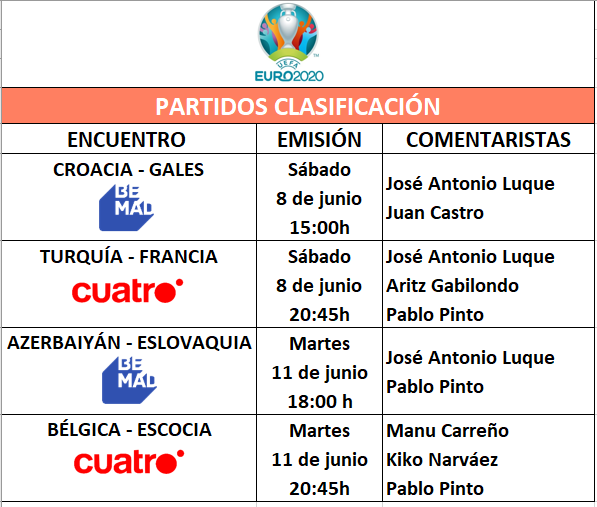 